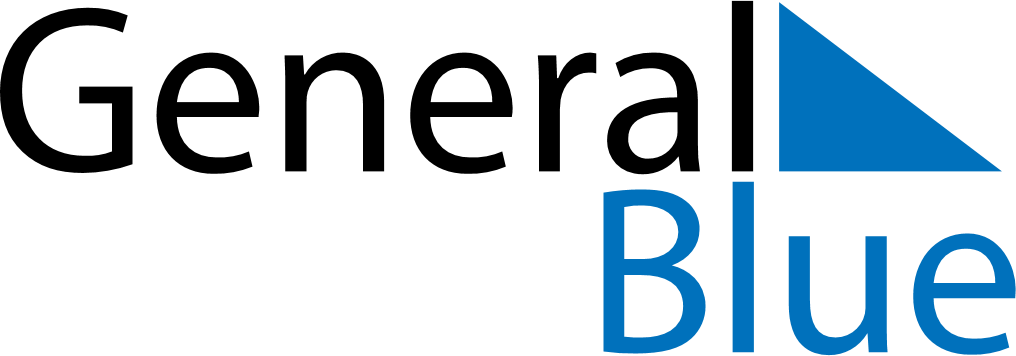 June 1810June 1810June 1810June 1810June 1810SundayMondayTuesdayWednesdayThursdayFridaySaturday123456789101112131415161718192021222324252627282930